SAGAR  INTERNATIONAL SCHOOL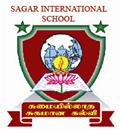 ENTRANCE EXAMINATION 2023 – 24SYLLABUS GRADE : 6 – 7 CBSESUBJECT : ENGLISHGRAMMARTENSES SUBJECT VERB AGREEMENTSINGULAR PLURALNOUNSENTENCESREADING COMPREHENSIONPICTURE WRITINGSUBJECT : MATHWHOLE NUMBERS2. PLAYING WITH NUMBERS3. UNDERSTANDING ELEMENTARY SHAPES4. BASIC GEOMETRICAL IDEAS5. FRACTIONS 6. DECIMALS7. INTEGERSSUBJECT : SCIENCECOMPONENTS OF FOODELECTRICITY AND CIRCUITSMOTION AND MEASUREMENTS OF DISTANCESLIGHT MOTION CHANGES AROUND USCOMPONENTS OF FOODSUBJECT : SOCIAL STUDIESHISTORYCHAPTER 1 WHAT, WHERE, HOW AND WHENCHAPTER 2 FROM HUNTING, GATHERING TO GROWING FOODCHAPTER 3 IN THE EARLIEST CITIESGEOGRAPHYCHAPTER 1 THE EARTH IN THE SOLAR SYSTEMCHAPTER 2 GLOBE LATITUDES AND LONGITUDESCHAPTER 3 MOTIONS OF THE EARTHCIVICSCHAPTER 1 UNDERSTANDING DIVERSITYCHAPTER 2 DIVERSITY AND DISCRIMINATIONCHAPTER 3 WHAT IS GOVERNMENT